ОБЩИЕ СВЕДЕНИЯ Учебная дисциплина «Сетевые технологии» изучается в седьмом семестре.Курсовая работа/Курсовой проект  не предусмотреныФорма промежуточной аттестации: экзамен.Место учебной дисциплины в структуре ОПОПУчебная дисциплина «Сетевые технологии» относится к обязательной части программы.Основой для освоения дисциплины являются результаты обучения по предшествующим дисциплинам и практикам:Операционные системы.Результаты обучения по учебной дисциплине, используются при изучении следующих дисциплин и прохождения практик:Методы и средства защиты информации в компьютерных сетях, Информационная безопасность и защита информации.Результаты освоения учебной дисциплины в дальнейшем будут использованы при прохождении производственной практики и выполнении выпускной квалификационной работы.ЦЕЛИ И ПЛАНИРУЕМЫЕ РЕЗУЛЬТАТЫ ОБУЧЕНИЯ ПО ДИСЦИПЛИНЕ Целями изучения дисциплины «Сетевые технологии» являются:изучение модели взаимодействия открытых систем, рассмотрение технологий, применяемых на каждом из уровней такой системы;изучение протоколов физического, канального, сетевого, транспортного и прикладного уровней; приобретение знаний о видах сетевого оборудования и его возможностях;освоение среды моделирования сетей, методов настройки оборудования и сетевых протоколов в среде моделирования;формирование у обучающихся компетенций, установленных образовательной программой в соответствии с ФГОС ВО по данной дисциплине; Результатом обучения по учебной дисциплине является овладение обучающимися знаниями, умениями, навыками и опытом деятельности, характеризующими процесс формирования компетенций и обеспечивающими достижение планируемых результатов освоения учебной дисциплины.Формируемые компетенции, индикаторы достижения компетенций, соотнесённые с планируемыми результатами обучения по дисциплине:СТРУКТУРА И СОДЕРЖАНИЕ УЧЕБНОЙ ДИСЦИПЛИНЫОбщая трудоёмкость учебной дисциплины по учебному плану составляет:Структура учебной дисциплины для обучающихся по видам занятийСтруктура учебной дисциплины для обучающихся по разделам и темам дисциплины: (очная форма обучения)Краткое содержание учебной дисциплиныОрганизация самостоятельной работы обучающихсяСамостоятельная работа студента – обязательная часть образовательного процесса, направленная на развитие готовности к профессиональному и личностному самообразованию, на проектирование дальнейшего образовательного маршрута и профессиональной карьеры.Самостоятельная работа обучающихся по дисциплине организована как совокупность аудиторных и внеаудиторных занятий и работ, обеспечивающих успешное освоение дисциплины. Аудиторная самостоятельная работа обучающихся по дисциплине выполняется на учебных занятиях под руководством преподавателя и по его заданию. Аудиторная самостоятельная работа обучающихся входит в общий объем времени, отведенного учебным планом на аудиторную работу, и регламентируется расписанием учебных занятий. Внеаудиторная самостоятельная работа обучающихся – планируемая учебная, научно-исследовательская, практическая работа обучающихся, выполняемая во внеаудиторное время по заданию и при методическом руководстве преподавателя, но без его непосредственного участия, расписанием учебных занятий не регламентируется.Внеаудиторная самостоятельная работа обучающихся включает в себя:подготовку к лекциям, практическим и лабораторным занятиям, экзамену;изучение учебных пособий;изучение разделов/тем, не выносимых на лекции и практические занятия самостоятельно;изучение теоретического и практического материала по рекомендованным источникам;подготовка к выполнению лабораторных работ и отчетов по ним;подготовка к контрольной работе;подготовка к промежуточной аттестации в течение семестра.Самостоятельная работа обучающихся с участием преподавателя в форме иной контактной работы предусматривает групповую и (или) индивидуальную работу с обучающимися и включает в себя:проведение консультаций перед экзаменом.Перечень разделов/тем/, полностью или частично отнесенных на самостоятельное изучение с последующим контролем:Применение электронного обучения, дистанционных образовательных технологийРеализация программы учебной дисциплины с применением электронного обучения и дистанционных образовательных технологий регламентируется действующими локальными актами университета.В электронную образовательную среду перенесены отдельные виды учебной деятельности:РЕЗУЛЬТАТЫ ОБУЧЕНИЯ ПО ДИСЦИПЛИНЕ, КРИТЕРИИ ОЦЕНКИ УРОВНЯ СФОРМИРОВАННОСТИ КОМПЕТЕНЦИЙ, СИСТЕМА И ШКАЛА ОЦЕНИВАНИЯСоотнесение планируемых результатов обучения с уровнями сформированности компетенций.ОЦЕНОЧНЫЕ СРЕДСТВА ДЛЯ ТЕКУЩЕГО КОНТРОЛЯ УСПЕВАЕМОСТИ И ПРОМЕЖУТОЧНОЙ АТТЕСТАЦИИ, ВКЛЮЧАЯ САМОСТОЯТЕЛЬНУЮ РАБОТУ ОБУЧАЮЩИХСЯПри проведении контроля самостоятельной работы обучающихся, текущего контроля и промежуточной аттестации по учебной дисциплине «Сетевые технологии» проверяется уровень сформированности у обучающихся компетенций и запланированных результатов обучения по дисциплине, указанных в разделе 2 настоящей программы.Формы текущего контроля успеваемости, примеры типовых заданий:Критерии, шкалы оценивания текущего контроля успеваемости:Промежуточная аттестация:Критерии, шкалы оценивания промежуточной аттестации учебной дисциплины:Система оценивания результатов текущего контроля и промежуточной аттестации.Оценка по дисциплине выставляется обучающемуся с учётом результатов текущей и промежуточной аттестации.ОБРАЗОВАТЕЛЬНЫЕ ТЕХНОЛОГИИРеализация программы предусматривает использование в процессе обучения следующих образовательных технологий:проведение интерактивных лекций;групповых дискуссий;анализ ситуаций и имитационных моделей;поиск и обработка информации с использованием сети Интернет;самостоятельная работа в системе компьютерного тестирования;обучение в сотрудничестве (командная, групповая работа).ПРАКТИЧЕСКАЯ ПОДГОТОВКАПрактическая подготовка в рамках учебной дисциплины реализуется при проведении практических занятий, лабораторных работ, предусматривающих участие обучающихся в выполнении отдельных элементов работ, связанных с будущей профессиональной деятельностью: разработка схемы сети, моделирование работы сети в эмуляторе, настройка сетевых устройств.ОРГАНИЗАЦИЯ ОБРАЗОВАТЕЛЬНОГО ПРОЦЕССА ДЛЯ ЛИЦ С ОГРАНИЧЕННЫМИ ВОЗМОЖНОСТЯМИ ЗДОРОВЬЯ  При обучении лиц с ограниченными возможностями здоровья и инвалидов используются подходы, способствующие созданию безбарьерной образовательной среды: технологии дифференциации и индивидуального обучения, применение соответствующих методик по работе с инвалидами, использование средств дистанционного общения, проведение дополнительных индивидуальных консультаций по изучаемым теоретическим вопросам и практическим занятиям, оказание помощи при подготовке к промежуточной аттестации.При необходимости рабочая программа дисциплины может быть адаптирована для обеспечения образовательного процесса лицам с ограниченными возможностями здоровья, в том числе для дистанционного обучения.Учебные и контрольно-измерительные материалы представляются в формах, доступных для изучения студентами с особыми образовательными потребностями с учетом нозологических групп инвалидов:Для подготовки к ответу на практическом занятии, студентам с ограниченными возможностями здоровья среднее время увеличивается по сравнению со средним временем подготовки обычного студента.Для студентов с инвалидностью или с ограниченными возможностями здоровья форма проведения текущей и промежуточной аттестации устанавливается с учетом индивидуальных психофизических особенностей (устно, письменно на бумаге, письменно на компьютере, в форме тестирования и т.п.). Промежуточная аттестация по дисциплине может проводиться в несколько этапов в форме рубежного контроля по завершению изучения отдельных тем дисциплины. При необходимости студенту предоставляется дополнительное время для подготовки ответа на зачете или экзамене.Для осуществления процедур текущего контроля успеваемости и промежуточной аттестации обучающихся создаются, при необходимости, фонды оценочных средств, адаптированные для лиц с ограниченными возможностями здоровья и позволяющие оценить достижение ими запланированных в основной образовательной программе результатов обучения и уровень сформированности всех компетенций, заявленных в образовательной программе.МАТЕРИАЛЬНО-ТЕХНИЧЕСКОЕ ОБЕСПЕЧЕНИЕ ДИСЦИПЛИНЫ Материально-техническое обеспечение дисциплины при обучении с использованием традиционных технологий обучения.Материально-техническое обеспечение учебной дисциплины при обучении с использованием электронного обучения и дистанционных образовательных технологий.Технологическое обеспечение реализации программы осуществляется с использованием элементов электронной информационно-образовательной среды университета.УЧЕБНО-МЕТОДИЧЕСКОЕ И ИНФОРМАЦИОННОЕ ОБЕСПЕЧЕНИЕ УЧЕБНОЙ ДИСЦИПЛИНЫИНФОРМАЦИОННОЕ ОБЕСПЕЧЕНИЕ УЧЕБНОГО ПРОЦЕССАРесурсы электронной библиотеки, информационно-справочные системы и профессиональные базы данных:Перечень программного обеспечения ЛИСТ УЧЕТА ОБНОВЛЕНИЙ РАБОЧЕЙ ПРОГРАММЫ УЧЕБНОЙ ДИСЦИПЛИНЫВ рабочую программу учебной дисциплины внесены изменения/обновления и утверждены на заседании кафедры:Министерство науки и высшего образования Российской ФедерацииМинистерство науки и высшего образования Российской ФедерацииФедеральное государственное бюджетное образовательное учреждениеФедеральное государственное бюджетное образовательное учреждениевысшего образованиявысшего образования«Российский государственный университет им. А.Н. Косыгина«Российский государственный университет им. А.Н. Косыгина(Технологии. Дизайн. Искусство)»(Технологии. Дизайн. Искусство)»Институт Мехатроники и информационных технологийКафедра Автоматизированные системы обработки информации и управленияРАБОЧАЯ ПРОГРАММАУЧЕБНОЙ ДИСЦИПЛИНЫРАБОЧАЯ ПРОГРАММАУЧЕБНОЙ ДИСЦИПЛИНЫРАБОЧАЯ ПРОГРАММАУЧЕБНОЙ ДИСЦИПЛИНЫСетевые технологииСетевые технологииСетевые технологииУровень образования бакалавриатбакалавриатНаправление подготовки09.03.01 Информатика и вычислительная техникаНаправленность (профиль)Автоматизированные системы обработки  информации и управления,Информационные технологии в логистикеАвтоматизированные системы обработки  информации и управления,Информационные технологии в логистикеСрок освоения образовательной программы по очной форме обучения4 года4 годаФорма обученияочнаяочнаяРабочая программа учебной дисциплины «Сетевые технологии» основной профессиональной образовательной программы высшего образования, рассмотрена и одобрена на заседании кафедры, протокол № 11 от 22.06.2021 г.Рабочая программа учебной дисциплины «Сетевые технологии» основной профессиональной образовательной программы высшего образования, рассмотрена и одобрена на заседании кафедры, протокол № 11 от 22.06.2021 г.Рабочая программа учебной дисциплины «Сетевые технологии» основной профессиональной образовательной программы высшего образования, рассмотрена и одобрена на заседании кафедры, протокол № 11 от 22.06.2021 г.Рабочая программа учебной дисциплины «Сетевые технологии» основной профессиональной образовательной программы высшего образования, рассмотрена и одобрена на заседании кафедры, протокол № 11 от 22.06.2021 г.Рабочая программа учебной дисциплины «Сетевые технологии» основной профессиональной образовательной программы высшего образования, рассмотрена и одобрена на заседании кафедры, протокол № 11 от 22.06.2021 г.Разработчик рабочей программы учебной дисциплины:Разработчик рабочей программы учебной дисциплины:Разработчик рабочей программы учебной дисциплины:Разработчик рабочей программы учебной дисциплины:Разработчик рабочей программы учебной дисциплины:доцент 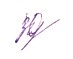 Ю.Б. ЗензиноваЮ.Б. ЗензиноваЮ.Б. ЗензиноваЗаведующий кафедройЗаведующий кафедройЗаведующий кафедрой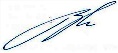 В.И. МонаховВ.И. МонаховКод и наименование компетенцииКод и наименование индикаторадостижения компетенцииПланируемые результаты обучения по дисциплинеОПК-6. Способен разрабатывать бизнес-планы и технические задания на оснащение отделов, лабораторий, офисов компьютерным и сетевым оборудованиемИД-ОПК-6.1 Понимание принципов формирования и структуры бизнес-планов и технических заданий на оснащение отделов, лабораторий, офисов компьютерным и сетевым оборудованиемПонимает принципы построения и топологии локальных сетей;Понимает модульную структуру сети и назначение каждого модуля сети;ОПК-6. Способен разрабатывать бизнес-планы и технические задания на оснащение отделов, лабораторий, офисов компьютерным и сетевым оборудованиемИД-ОПК-6.2 Составление технического задания на оснащение отделов, лабораторий, офисов компьютерным и сетевым оборудованиемДемонстрирует умение работы с графическими программами для построения схемы локальных сетей;ОПК-7. Способен участвовать в настройке и наладке программно-аппаратных комплексовИД-ОПК-7.2 Проверка работоспособности программно-аппаратных комплексов, автоматизированных системПонимает назначение сетевого оборудования;Использует эмуляторы сети для проектирования новой схемы локальной сети;Демонстрирует навыки использования сетевых протоколов для настройки и проверки работы сети;Понимает принципы настройки протоколов маршрутизации;Выполняет настройку протоколов маршрутизации в эмуляторе сети.ПК-2. Способен выполнять работы по проектированию информационной системы, разрабатывать прототипы информационных системИД-ПК-2.2 Понимание современных стандартов информационного взаимодействия систем, современных подходов и стандартов автоматизации предприятий и организацийИспользует информацию, представленную в электронном фонде правовых и нормативно-технических документов; Понимает назначение модели  OSI и принципы взаимодействия уровней модели;Различает функции протоколов разных уровней модели OSI.по очной форме обучения – 4з.е.144час.Структура и объем дисциплиныСтруктура и объем дисциплиныСтруктура и объем дисциплиныСтруктура и объем дисциплиныСтруктура и объем дисциплиныСтруктура и объем дисциплиныСтруктура и объем дисциплиныСтруктура и объем дисциплиныСтруктура и объем дисциплиныСтруктура и объем дисциплиныОбъем дисциплины по семестрамформа промежуточной аттестациивсего, часКонтактная аудиторная работа, часКонтактная аудиторная работа, часКонтактная аудиторная работа, часКонтактная аудиторная работа, часСамостоятельная работа обучающегося, часСамостоятельная работа обучающегося, часСамостоятельная работа обучающегося, часОбъем дисциплины по семестрамформа промежуточной аттестациивсего, часлекции, часпрактические занятия, часлабораторные занятия, часпрактическая подготовка, часкурсовая работа/курсовой проектсамостоятельная работа обучающегося, часпромежуточная аттестация, час7 семестрэкзамен14415103054836Всего:14415103054836Планируемые (контролируемые) результаты освоения: код(ы) формируемой(ых) компетенции(й) и индикаторов достижения компетенцийНаименование разделов, тем;форма(ы) промежуточной аттестацииВиды учебной работыВиды учебной работыВиды учебной работыВиды учебной работыСамостоятельная работа, часВиды и формы контрольных мероприятий, обеспечивающие по совокупности текущий контроль успеваемости;формы промежуточного контроля успеваемостиПланируемые (контролируемые) результаты освоения: код(ы) формируемой(ых) компетенции(й) и индикаторов достижения компетенцийНаименование разделов, тем;форма(ы) промежуточной аттестацииКонтактная работаКонтактная работаКонтактная работаКонтактная работаСамостоятельная работа, часВиды и формы контрольных мероприятий, обеспечивающие по совокупности текущий контроль успеваемости;формы промежуточного контроля успеваемостиПланируемые (контролируемые) результаты освоения: код(ы) формируемой(ых) компетенции(й) и индикаторов достижения компетенцийНаименование разделов, тем;форма(ы) промежуточной аттестацииЛекции, часПрактические занятия, часЛабораторные работы, часПрактическая подготовка, часСамостоятельная работа, часВиды и формы контрольных мероприятий, обеспечивающие по совокупности текущий контроль успеваемости;формы промежуточного контроля успеваемостиСедьмой семестрСедьмой семестрСедьмой семестрСедьмой семестрСедьмой семестрСедьмой семестрСедьмой семестрОПК-6:ИД-ОПК-6.1 ИД-ОПК-6.2 ОПК-7.ИД-ОПК-7.2 ПК-2. ИД-ПК-2.2151030448ОПК-6:ИД-ОПК-6.1 ИД-ОПК-6.2 ОПК-7.ИД-ОПК-7.2 ПК-2. ИД-ПК-2.2Тема 1 Введение. История развития вычислительных сетей.22Формы текущего контроля защита  лабораторных работ,контрольная работаустный опросОПК-6:ИД-ОПК-6.1 ИД-ОПК-6.2 ОПК-7.ИД-ОПК-7.2 ПК-2. ИД-ПК-2.2Тема 2 Топологии компьютерных сетей. Кабельные системы. Беспроводные сети. Узлы, хосты и абоненты сети.Трёхуровневая модель сети.22Формы текущего контроля защита  лабораторных работ,контрольная работаустный опросОПК-6:ИД-ОПК-6.1 ИД-ОПК-6.2 ОПК-7.ИД-ОПК-7.2 ПК-2. ИД-ПК-2.2Тема 3
Сетевое оборудование.22Формы текущего контроля защита  лабораторных работ,контрольная работаустный опросОПК-6:ИД-ОПК-6.1 ИД-ОПК-6.2 ОПК-7.ИД-ОПК-7.2 ПК-2. ИД-ПК-2.2Тема 4Модель открытых систем. 22Формы текущего контроля защита  лабораторных работ,контрольная работаустный опросОПК-6:ИД-ОПК-6.1 ИД-ОПК-6.2 ОПК-7.ИД-ОПК-7.2 ПК-2. ИД-ПК-2.2Тема 5Протоколы нижних уровней модели OSI. Сетевые протоколы  IPv4 и IPv6.22Формы текущего контроля защита  лабораторных работ,контрольная работаустный опросОПК-6:ИД-ОПК-6.1 ИД-ОПК-6.2 ОПК-7.ИД-ОПК-7.2 ПК-2. ИД-ПК-2.2Тема 6 Система доменных имен и маршрутизация. Протоколы транспортного уровня UDP и TCP.22Формы текущего контроля защита  лабораторных работ,контрольная работаустный опросОПК-6:ИД-ОПК-6.1 ИД-ОПК-6.2 ОПК-7.ИД-ОПК-7.2 ПК-2. ИД-ПК-2.2Тема 7Протоколы верхних уровней модели OSI.32Формы текущего контроля защита  лабораторных работ,контрольная работаустный опросОПК-6:ИД-ОПК-6.1 ИД-ОПК-6.2 ОПК-7.ИД-ОПК-7.2 ПК-2. ИД-ПК-2.2Практическое занятие № 1 Расчет сети Ehternet.22Формы текущего контроля защита  лабораторных работ,контрольная работаустный опросОПК-6:ИД-ОПК-6.1 ИД-ОПК-6.2 ОПК-7.ИД-ОПК-7.2 ПК-2. ИД-ПК-2.2Практическое занятие № 2 Физическое и логическое кодирование в локальных вычислительных сетях.44Формы текущего контроля защита  лабораторных работ,контрольная работаустный опросОПК-6:ИД-ОПК-6.1 ИД-ОПК-6.2 ОПК-7.ИД-ОПК-7.2 ПК-2. ИД-ПК-2.2Практическое занятие № 3 IP-адресация в сети. Расчет маски сети и количества хостов334Формы текущего контроля защита  лабораторных работ,контрольная работаустный опросОПК-6:ИД-ОПК-6.1 ИД-ОПК-6.2 ОПК-7.ИД-ОПК-7.2 ПК-2. ИД-ПК-2.2Практическое занятие № 4 Составление схемы сети124Формы текущего контроля защита  лабораторных работ,контрольная работаустный опросОПК-6:ИД-ОПК-6.1 ИД-ОПК-6.2 ОПК-7.ИД-ОПК-7.2 ПК-2. ИД-ПК-2.2Лабораторная работа № 1 Сетевые утилиты Windows74Формы текущего контроля защита  лабораторных работ,контрольная работаустный опросОПК-6:ИД-ОПК-6.1 ИД-ОПК-6.2 ОПК-7.ИД-ОПК-7.2 ПК-2. ИД-ПК-2.2Лабораторная работа № 2 Введение в Cisco Packet Tracer. Создание простейшей сети.34Формы текущего контроля защита  лабораторных работ,контрольная работаустный опросОПК-6:ИД-ОПК-6.1 ИД-ОПК-6.2 ОПК-7.ИД-ОПК-7.2 ПК-2. ИД-ПК-2.2Лабораторная работа № 3Настройка VLAN104Формы текущего контроля защита  лабораторных работ,контрольная работаустный опросОПК-6:ИД-ОПК-6.1 ИД-ОПК-6.2 ОПК-7.ИД-ОПК-7.2 ПК-2. ИД-ПК-2.2Лабораторная работа № 4Объединение VLAN при помощи маршрутизатора44Формы текущего контроля защита  лабораторных работ,контрольная работаустный опросОПК-6:ИД-ОПК-6.1 ИД-ОПК-6.2 ОПК-7.ИД-ОПК-7.2 ПК-2. ИД-ПК-2.2Лабораторная работа № 5Настройка протоколов маршрутизации64Формы текущего контроля защита  лабораторных работ,контрольная работаустный опросОПК-6:ИД-ОПК-6.1 ИД-ОПК-6.2 ОПК-7.ИД-ОПК-7.2 ПК-2. ИД-ПК-2.2Экзамен36экзамен по билетамИТОГО за седьмой семестр151030584ИТОГО за весь период151030584№ ппНаименование раздела и темы дисциплиныСодержание раздела (темы)Тема 1Введение. История развития вычислительных сетей.История развития вычислительных сетей. Основные термины и определения.Тема 2Топологии компьютерных сетей. Кабельные системы. Беспроводные сети. Узлы, хосты и абоненты сети.Трёхуровневая модель сети.Топологии локальных вычислительных сетей: шина, звезда, кольцо, полносвязная. Виды сетевых кабелей. Беспроводная передача данных. Оконечные устройства сети. Составляющие трёхуровневой модели сети.Тема 3Сетевое оборудование.Повторители, коммутаторы, маршрутизаторы. Сетевые интерфейсы.Тема 4Модель открытых систем. Уровни и функции протоколов OSI и TCP/IP, их соответствие.Тема 5Протоколы нижних уровней модели OSI. Cетевые протоколы  IPv4 и IPv6. Технология Ethernet, Token ring, FDDI. IP адресация. Назначение сетевых протоколов.Тема 6 Система доменных имен и маршрутизация. Протоколы транспортного уровня UDP и TCP.Пространство имён: плоское и иерархическое. Протокол DNS. Характеристики протоколов UDP и TCP. Виды алгоритмов маршрутизации. Протоколы маршрутизации.Тема 7 Протоколы верхних уровней модели OSI. Конфигурирование хостов локальной и корпоративной сетей, протоколs DHCP, SNP, почтовые протоколы.  № ппНаименование раздела /темы дисциплины, выносимые на самостоятельное изучениеЗадания для самостоятельной работыВиды и формы контрольных мероприятий(учитываются при проведении текущего контроля)Трудоемкость, час1.Промышленный интернет. Виды протоколов, оконечные устройства.подготовить информационное сообщениеустное собеседование по результатам выполненной работы30использованиеЭО и ДОТиспользование ЭО и ДОТобъем, часвключение в учебный процесссмешанное обучениетестирование2в соответствии с расписанием учебных занятий Уровни сформированности компетенции(-й)Итоговое количество балловв 100-балльной системепо результатам текущей и промежуточной аттестацииОценка в пятибалльной системепо результатам текущей и промежуточной аттестацииПоказатели уровня сформированности Показатели уровня сформированности Показатели уровня сформированности Уровни сформированности компетенции(-й)Итоговое количество балловв 100-балльной системепо результатам текущей и промежуточной аттестацииОценка в пятибалльной системепо результатам текущей и промежуточной аттестацииуниверсальной(-ых) компетенции(-й)общепрофессиональной(-ых) компетенцийпрофессиональной(-ых)компетенции(-й)Уровни сформированности компетенции(-й)Итоговое количество балловв 100-балльной системепо результатам текущей и промежуточной аттестацииОценка в пятибалльной системепо результатам текущей и промежуточной аттестацииОПК-6.ИД-ОПК-6.1ИД-ОПК-6.2ОПК-7.ИД-ОПК-7.2ПК-2ИД-ПК-2.2высокийотличнодемонстрирует системный подход при решении проблемных ситуаций; показывает четкие системные знания и представления по дисциплине;дает развернутые, полные и верные ответы на вопросы, в том числе, дополнительные;способен найти и исправить ошибки в настройке сетевого оборудования в эмуляторе сети.Обучающийся:исчерпывающе и логически стройно излагает учебный материал, умеет связывать теорию с практикой, справляется с решением задач профессиональной направленности высокого уровня сложности, правильно обосновывает принятые решения;свободно ориентируется в учебной и профессиональной литературе;дает развернутые, исчерпывающие, профессионально грамотные ответы на вопросы, в том числе, дополнительные.повышенныйхорошоОбучающийся:достаточно подробно, грамотно и по существу излагает изученный материал, приводит и раскрывает в тезисной форме основные понятия;способен провести анализ схемы сети;допускает единичные негрубые ошибки;достаточно хорошо ориентируется в учебной и профессиональной литературе;ответ отражает знание теоретического и практического материала, не допуская существенных неточностей.Обучающийся:обоснованно излагает, анализирует и систематизирует изученный материал, что предполагает комплексный характер анализа проблемы;правильно применяет теоретические положения при решении практических задач профессиональной направленности разного уровня сложности, владеет необходимыми для этого навыками и приёмами;ответ отражает полное знание материала, с незначительными пробелами, допускает единичные негрубые ошибки.базовыйудовлетворительноОбучающийся:демонстрирует теоретические знания основного учебного материала дисциплины в объеме, необходимом для дальнейшего освоения ОПОП;анализируя схему сети не может самостоятельно исправить ошибки;демонстрирует фрагментарные знания основной учебной литературы по дисциплине;ответ отражает знания на базовом уровне теоретического и практического материала в объеме, необходимом для дальнейшей учебы и предстоящей работы по профилю обучения.Обучающийся:испытывает серьёзные затруднения в применении теоретических положений при решении практических задач профессиональной направленности стандартного уровня сложности, не владеет необходимыми для этого навыками и приёмами;ответ отражает в целом сформированные, но содержащие незначительные пробелы знания, допускаются грубые ошибки.низкийнеудовлетворительно/не зачтеноОбучающийся:демонстрирует фрагментарные знания теоретического и практического материал, допускает грубые ошибки при его изложении на занятиях и в ходе промежуточной аттестации;испытывает серьёзные затруднения в применении теоретических положений при решении практических задач профессиональной направленности стандартного уровня сложности, не владеет необходимыми для этого навыками и приёмами;выполняет задания только по образцу и под руководством преподавателя;ответ отражает отсутствие знаний на базовом уровне теоретического и практического материала в объеме, необходимом для дальнейшей учебы.Обучающийся:демонстрирует фрагментарные знания теоретического и практического материал, допускает грубые ошибки при его изложении на занятиях и в ходе промежуточной аттестации;испытывает серьёзные затруднения в применении теоретических положений при решении практических задач профессиональной направленности стандартного уровня сложности, не владеет необходимыми для этого навыками и приёмами;выполняет задания только по образцу и под руководством преподавателя;ответ отражает отсутствие знаний на базовом уровне теоретического и практического материала в объеме, необходимом для дальнейшей учебы.Обучающийся:демонстрирует фрагментарные знания теоретического и практического материал, допускает грубые ошибки при его изложении на занятиях и в ходе промежуточной аттестации;испытывает серьёзные затруднения в применении теоретических положений при решении практических задач профессиональной направленности стандартного уровня сложности, не владеет необходимыми для этого навыками и приёмами;выполняет задания только по образцу и под руководством преподавателя;ответ отражает отсутствие знаний на базовом уровне теоретического и практического материала в объеме, необходимом для дальнейшей учебы.№ ппФормы текущего контроляПримеры типовых заданий1Практическое занятие № 1 Расчет сети Ehternet.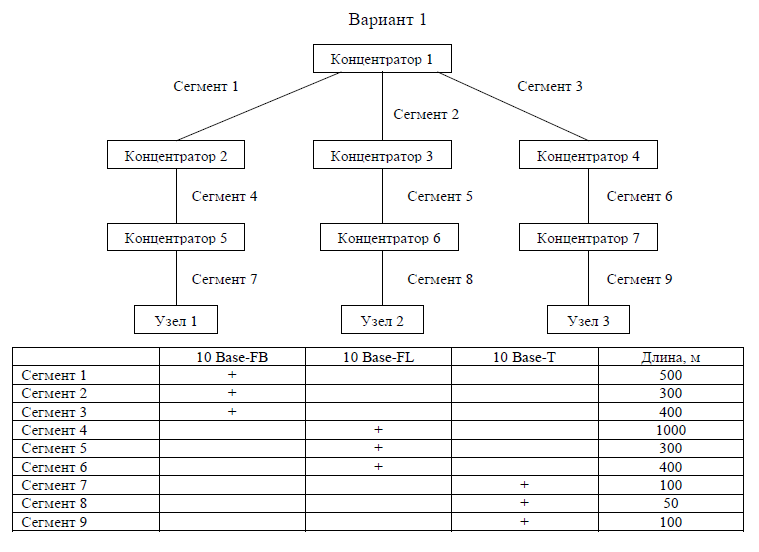 Проверить длины сегментов на допустимую длинуРассчитать время двойного оборотаРассчитать уменьшение межкадрового интервалаСделать выводы2Практическое занятие № 2 Физическое и логическое кодирование в локальных вычислительных сетях.1.	Записать дату рождения, число букв в имени и фамилии (пример: 10 июня 1940 года Иван Дунаевский – 100619400410);2.	Перевести полученную в первом пункте последовательность в двоично-десятичный код (пример: 0001 0000 0000 0110 0001 1001 0100 0000 0000 0100 0001 0000);3.	Выполнить кодирование полученной двоичной последовательности кодами: NRZ, RZ, МК, БФ, временную диаграмму сигналов привести в отчете.4.	Выполнить обратное преобразование для сигналов, представленных на рис.1 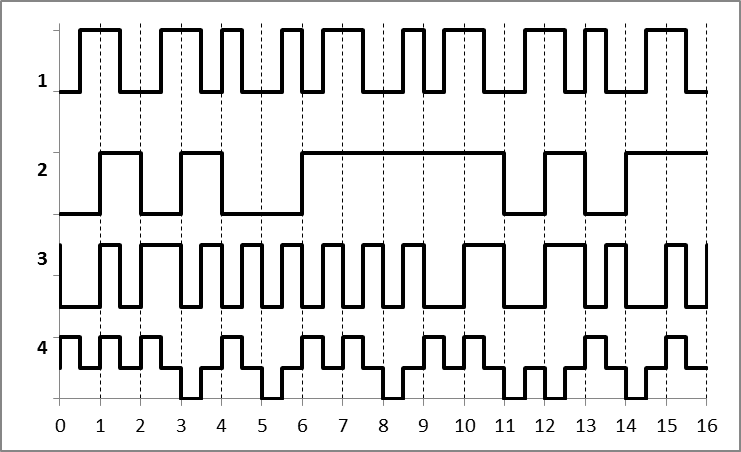           					Рис. 14.а определить какая линия соответствует какому виду кодирования4.б указать значения сигналов для логических нулей и единиц4.в декодировать сигнал в двоичную последовательность4.г перевести двоичную последовательность в шестнадцатеричную3Практическое занятие № 3 IP-адресация в сети. Расчет маски сети и количества хостовОпределить количество хостов в сети в соответствии с маской.Перечислить возможные диапазоны адресов для п.1.Определить  допустимые диапазоны адресов для заданного количества хостов.Записать private адрес для указанного класса сетей. В первом свободном октете использовать свой порядковый номер.4Практическое занятие № 4 Составление схемы сетиЗаписать основные режимы операционной среды Cisco IOS, указать их взаимосвязьСеть включает в себя 10 компьютеров. 
Четные варианты 3 коммутатора, нечетные – 4 коммутатора. 
Сеть разбита на три VLAN для трёх отделов.  
Придумать названия для отделов.
Нарисовать схему сети в Draw.io, подписать VLAN и номера компьютеров. Составить таблицу соответствия номера компьютера и IP адреса (адрес сети см. пр.р. №3).Составить отчет. В отчете привести схему сети, таблицу соответствия, названия отделов.Задание по вариантам5Лабораторная работа № 1 Сетевые утилиты WindowsУтилита ipconfig, выполняется в классе для локальной сети и дома для домашней сетиВывести основную информацию о сетевом подключении Вывести полную информацию о сетевом подключенииЗаписать MAC адрес, маску подсети, адрес основного шлюзаЗаписать имя компьютера, физические адреса и названия всех сетевых устройств Сравнить составляющие домашней сети и локальной сети классаУтилита pingСоставить список из пяти сайтов, пункты b, c, d выполнить для выбранных пяти сайтовЗапустить утилиту с ключом /t (время от 10 сек до 1 мин), собрать статистикуЗапустить утилиту N+10 раз, оправлять сообщение длиной в 10*N байт (N –  номер по порядку из списка студентов)Изменить время ожидания на N, отметить изменения в работе утилитыПроверить доступность основного шлюза Утилита tracertЗапустить утилиту с ключом /d  и без ключа, отметить различия в выполненииЗапустить утилиту с максимальным количеством переходов равным N+2, для сайтов, перечисленных в пункте 2.аСделать выводы6Лабораторная работа № 2 Введение в Cisco Packet Tracer. Создание простейшей сети.Создать в Cisco Packet Tracer сеть из двух компьютеров. Задать ip адреса ( см. практическую работы №3).Проверить настройки компьютеров утилитой ipconfig, проверить работу сети утилитой ping.Оформить отчет. В отчете привести скриншоты сети и результатов работы утилит для каждого из компьютеров.7Лабораторная работа № 3Настройка VLANИзучить команды необходимые для настройки виртуальных локальных сетей на коммутаторе (создание VLAN, подключение портов к VLAN, настройка trunk соединения).Создать в CPT сеть, разработанную в практической работе №4:Разместить в рабочей области программы необходимые устройства Подключить ПК к соответствующим коммутаторамНастроить в соответствии с заданиемПроверить работу сетиВыполнить команду ping для каждой из  VLAN, два раза к ПК, входящему в эту VLAN, и к ПК, принадлежащему к другой VLANДля каждого коммутатора привести базу VLAN в формате brief Добавить в сеть дублирующее соединение между двумя любыми соседними коммутаторамиНайти корневой коммутатор. Объяснить принцип выбора корневого коммутатора (см. теорию)Отобразить настройки портов на каждом из коммутаторов (команда show spanning-tree)Составить отчет по работе. В отчете отразить все пункты задания.8Лабораторная работа № 4Объединение VLAN при помощи маршрутизатораИзучить команды необходимые для настройки виртуальных локальных сетей на коммутаторе (создание VLAN, подключение портов к VLAN, настройка trunk соединения).Создать в CPT сеть, разработанную в практической работе №5:Разместить в рабочей области программы необходимые устройства Подключить ПК к соответствующим коммутаторамНастроить в соответствии с заданиемПроверить работу сетиВыполнить команду ping для каждой из  VLAN, два раза к ПК, входящему в эту VLAN, и к ПК, принадлежащему к другой VLANДля каждого коммутатора привести базу VLAN в формате brief Добавить в сеть дублирующее соединение между двумя любыми соседними коммутаторамиНайти корневой коммутатор. Объяснить принцип выбора корневого коммутатора (см. теорию)Отобразить настройки портов на каждом из коммутаторов (команда show spanning-tree)Составить отчет по работе. В отчете отразить все пункты задания.9Лабораторная работа № 5Настройка протоколов маршрутизацииДобавить в сеть (см. л.р.№4) маршрутизаторНастроить маршрутизаторПроверить (Show ip interface brief) Установить соединение между произвольным коммутатором и маршрутизаторомНастроить соединение со стороны коммутатораПроверить настройки trunk соединений, проверить адреса сетейПроверить работу сети выполнить команду ping от маршрутизатора к ПК из разных Vlan, выполнить команду ping от ПК к ПК из другой Vlan, выполнить команду tracert от ПК к ПК из той же Vlan, к ПК из другой Vlan.11Устный опросТема: промышленный интернет1. защита мобильных устройств2. безопасность встроенных устройств3. безопасность интернета вещейНаименование оценочного средства (контрольно-оценочного мероприятия)Критерии оцениванияШкалы оцениванияШкалы оцениванияНаименование оценочного средства (контрольно-оценочного мероприятия)Критерии оценивания100-балльная системаПятибалльная системаЛабораторная работаРабота выполнена полностью, оформлен отчет по работе. Нет ошибок в логических рассуждениях. Возможно наличие одной неточности или описки, не являющиеся следствием незнания или непонимания учебного материала. Обучающийся показал полный объем знаний, умений в освоении пройденных тем и применение их на практике.5Лабораторная работаРабота выполнена полностью, но обоснований шагов решения недостаточно. Допущена одна ошибка или два-три недочета.4Лабораторная работаДопущены более одной ошибки или более двух-трех недочетов.3Лабораторная работаРабота выполнена не полностью. Допущены грубые ошибки. 2Лабораторная работаРабота не выполнена.2Практическая работаОбучающийся демонстрирует грамотное решение всех задач, использование правильных методов решения при незначительных вычислительных погрешностях (арифметических ошибках); 5Практическая работаПродемонстрировано использование правильных методов при решении задач при наличии существенных ошибок в 1-2 из них; 4Практическая работаОбучающийся использует верные методы решения, но правильные ответы в большинстве случаев (в том числе из-за арифметических ошибок) отсутствуют;3Практическая работаОбучающимся использованы неверные методы решения, отсутствуют верные ответы.2Устный опросДан полный, развернутый ответ на поставленный вопрос (вопросы), показана совокупность осознанных	знаний об объекте, проявляющаяся в свободном оперировании понятиями, умении выделить существенные и несущественные его признаки, причинно-следственные связи. Обучающийся демонстрирует глубокие и прочные знания материала по заданным вопросам, исчерпывающе и последовательно, грамотно и логически стройно его излагает9 – 12 баллов5Устный опросДан полный, развернутый ответ на поставленный вопрос (вопросы), показана совокупность осознанных знаний об объекте, доказательно раскрыты основные положения дисциплины; в ответе прослеживается четкая структура, логическая последовательность, отражающая сущность раскрываемых понятий, теорий, явлений. Обучающийся твердо знает материал по заданным вопросам, грамотно и последовательно его излагает, но допускает несущественные неточности в определениях.4 – 8 баллов4Устный опросДан недостаточно полный и недостаточно развернутый ответ. Логика и последовательность изложения имеют нарушения. Допущены ошибки в раскрытии понятий, употреблении терминов. Обучающийся не способен самостоятельно выделить существенные и несущественные признаки и причинно-следственные связи. Обучающийся способен конкретизировать обобщенные знания только с помощью преподавателя. Обучающийся обладает фрагментарными знаниями по теме, слабо владеет понятийным аппаратом, нарушает последовательность в изложении материала.1 – 4 баллов3Устный опросНе получены ответы на заданные вопросы0 баллов2Форма промежуточной аттестацииТиповые контрольные задания и иные материалыдля проведения промежуточной аттестации:Экзамен: в устной форме по билетамБилет 1 Вопрос 1. История возникновения сетей. Преимущества использования вычислительных сетей Вопрос 2.	Протокол ЕIGRPВопрос 3. ЗадачаСеть представлена на рисунке. Записать последовательность команд для настройки данной сети (адреса ПК, создание VLAN, настройки доступа ПК к VLAN)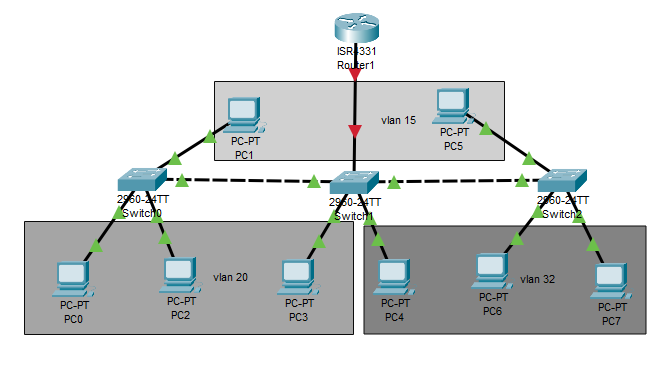 Билет 2Вопрос 1. Классификация сетей. Вопрос 2. Методы расчета метрик для различных протоколов маршрутизацииВопрос 3. ЗадачаИзвестен ip адрес узла и префикс маски 199.20.13.66/26, определить класс сети для классовой адресации, маску сети в десятичном виде, перечислить возможные диапазоны адресов, указать   адрес и диапазон сети, к которой относится данный узел.Форма промежуточной аттестацииКритерии оцениванияШкалы оцениванияШкалы оцениванияНаименование оценочного средстваКритерии оценивания100-балльная системаПятибалльная системаЭкзамен:в устной форме по билетамОбучающийся:демонстрирует знания отличающиеся глубиной и содержательностью, дает полный исчерпывающий ответ, как на основные вопросы билета, так и на дополнительные;свободно владеет научными понятиями, ведет диалог и вступает в научную дискуссию;способен к интеграции знаний по определенной теме, структурированию ответа, к анализу положений существующих теорий, научных школ, направлений по вопросу билета;логично и доказательно раскрывает проблему, предложенную в билете;свободно выполняет практические задания повышенной сложности, предусмотренные программой.Ответ не содержит фактических ошибок и характеризуется глубиной, полнотой, уверенностью суждений, иллюстрируется примерами, в том числе из собственной практики.5Экзамен:в устной форме по билетамОбучающийся:показывает достаточное знание учебного материала, но допускает несущественные фактические ошибки, которые способен исправить самостоятельно, благодаря наводящему вопросу;недостаточно раскрыта проблема по одному из вопросов билета;недостаточно логично построено изложение вопроса;успешно выполняет предусмотренные в программе практические задания средней сложности,демонстрирует, в целом, системный подход к решению практических задач, к самостоятельному пополнению и обновлению знаний в ходе дальнейшей учебной работы и профессиональной деятельности. В ответе раскрыто, в основном, содержание билета, имеются неточности при ответе на дополнительные вопросы.4Экзамен:в устной форме по билетамОбучающийся:показывает знания фрагментарного характера, которые отличаются поверхностностью и малой содержательностью, допускает фактические грубые ошибки;не может обосновать закономерности и принципы, объяснить факты, нарушена логика изложения, отсутствует осмысленность представляемого материала;справляется с выполнением практических заданий, предусмотренных программой, допускает погрешности и ошибки при теоретических ответах и в ходе практической работы.Содержание билета раскрыто слабо, имеются неточности при ответе на основные и дополнительные вопросы билета, ответ носит репродуктивный характер. Неуверенно, с большими затруднениями решает практические задачи или не справляется с ними самостоятельно.3Экзамен:в устной форме по билетамОбучающийся, обнаруживает существенные пробелы в знаниях основного учебного материала, допускает принципиальные ошибки в выполнении предусмотренных программой практических заданий. На большую часть дополнительных вопросов по содержанию экзамена затрудняется дать ответ или не дает верных ответов.2Форма контроля100-балльная система Пятибалльная системаТекущий контроль:  - опрос2 – 5- лабораторные работы2 – 5  - практические работы2 – 5  - тестирование2 – 5 Промежуточная аттестация экзаменотличнохорошоудовлетворительнонеудовлетворительноИтого за семестр экзамен отличнохорошоудовлетворительнонеудовлетворительноНаименование учебных аудиторий, лабораторий, мастерских, библиотек, спортзалов, помещений для хранения и профилактического обслуживания учебного оборудования и т.п.Оснащенность учебных аудиторий, лабораторий, мастерских, библиотек, спортивных залов, помещений для хранения и профилактического обслуживания учебного оборудования и т.п.119071, г. Москва, Малый Калужский переулок, дом 1119071, г. Москва, Малый Калужский переулок, дом 1аудитории для проведения занятий лекционного типакомплект учебной мебели, технические средства обучения, служащие для представления учебной информации большой аудитории: ноутбук;проектор,экранаудитории для проведения лабораторных работ 1818, 1821Комплект учебной мебели, технические  средства  обучения, служащие для представления учебной информации: 20 персональных компьютеров с подключением к сети «Интернет» и обеспечением доступа к электронным библиотекам и в электронную информационно-образовательную среду организации:ноутбук;проектор,экран119071, г. Москва, Малый Калужский переулок, дом 1, строение 2119071, г. Москва, Малый Калужский переулок, дом 1, строение 2Аудитория №1217-1219: компьютерный класс для проведения лабораторных и практических занятий групповых и индивидуальных консультаций, текущего контроля и промежуточной аттестации;Комплект учебной мебели, технические  средства  обучения, служащие для представления учебной информации: 20 персональных компьютеров с подключением к сети «Интернет» и обеспечением доступа к электронным библиотекам и в электронную информационно-образовательную среду организации.119071, г. Москва, Малый Калужский переулок, дом 1, строение 3119071, г. Москва, Малый Калужский переулок, дом 1, строение 3Помещения для самостоятельной работы обучающихсяОснащенность помещений для самостоятельной работы обучающихсячитальный зал библиотеки:- компьютерная техника;- подключение к сети «Интернет»Необходимое оборудованиеПараметрыТехнические требованияПерсональный компьютер/ ноутбук/планшет,камера,микрофон, динамики, доступ в сеть ИнтернетВеб-браузерВерсия программного обеспечения не ниже: Chrome 72, Opera 59, Firefox 66, Edge 79, Яндекс.Браузер 19.3Персональный компьютер/ ноутбук/планшет,камера,микрофон, динамики, доступ в сеть ИнтернетОперационная системаВерсия программного обеспечения не ниже: Windows 7, macOS 10.12 «Sierra», LinuxПерсональный компьютер/ ноутбук/планшет,камера,микрофон, динамики, доступ в сеть ИнтернетВеб-камера640х480, 15 кадров/сПерсональный компьютер/ ноутбук/планшет,камера,микрофон, динамики, доступ в сеть ИнтернетМикрофонлюбойПерсональный компьютер/ ноутбук/планшет,камера,микрофон, динамики, доступ в сеть ИнтернетДинамики (колонки или наушники)любыеПерсональный компьютер/ ноутбук/планшет,камера,микрофон, динамики, доступ в сеть ИнтернетСеть (интернет)Постоянная скорость не менее 192 кБит/с№ п/пАвтор(ы)Наименование изданияВид издания (учебник, УП, МП и др.)ИздательствоГодизданияАдрес сайта ЭБСили электронного ресурса (заполняется для изданий в электронном виде)Количество экземпляров в библиотеке Университета10.1 Основная литература, в том числе электронные издания10.1 Основная литература, в том числе электронные издания10.1 Основная литература, в том числе электронные издания10.1 Основная литература, в том числе электронные издания10.1 Основная литература, в том числе электронные издания10.1 Основная литература, в том числе электронные издания10.1 Основная литература, в том числе электронные издания10.1 Основная литература, в том числе электронные издания1Шишов, О. В.Современные технологии и технические средства информатизацииУчебник М.: ИНФРА-М2022https://znanium.com/catalog/product/17647992Трофимов В.В., Барабанова М.И., Кияев В.И., Трофимова Е.В.Информационные системы и цифровые технологии. Часть 1учебное пособиеМ.: ИНФРА-М2021https://znanium.com/catalog/product/13708263Трофимов В.В., Барабанова М.И., Кияев В.И., Трофимова Е.В.Информационные системы и цифровые технологии : учебное пособие. Часть 2 Учебное пособиеМ.: НИЦ ИНФРА-М 2021https://znanium.com/catalog/product/178666010.2 Дополнительная литература, в том числе электронные издания 10.2 Дополнительная литература, в том числе электронные издания 10.2 Дополнительная литература, в том числе электронные издания 10.2 Дополнительная литература, в том числе электронные издания 10.2 Дополнительная литература, в том числе электронные издания 10.2 Дополнительная литература, в том числе электронные издания 10.2 Дополнительная литература, в том числе электронные издания 10.2 Дополнительная литература, в том числе электронные издания 1Ляпин А. П., Гохвайс Е. В., Клунникова М. М., Осетрова Т. А.Информатика. Информационно-правовые системы и базы данных Учебное пособиеКрасноярск : Сиб. федер. ун-т2020https://znanium.com/catalog/product/181661110.3 Методические материалы (указания, рекомендации по освоению дисциплины (модуля) авторов РГУ им. А. Н. Косыгина)10.3 Методические материалы (указания, рекомендации по освоению дисциплины (модуля) авторов РГУ им. А. Н. Косыгина)10.3 Методические материалы (указания, рекомендации по освоению дисциплины (модуля) авторов РГУ им. А. Н. Косыгина)10.3 Методические материалы (указания, рекомендации по освоению дисциплины (модуля) авторов РГУ им. А. Н. Косыгина)10.3 Методические материалы (указания, рекомендации по освоению дисциплины (модуля) авторов РГУ им. А. Н. Косыгина)10.3 Методические материалы (указания, рекомендации по освоению дисциплины (модуля) авторов РГУ им. А. Н. Косыгина)10.3 Методические материалы (указания, рекомендации по освоению дисциплины (модуля) авторов РГУ им. А. Н. Косыгина)10.3 Методические материалы (указания, рекомендации по освоению дисциплины (модуля) авторов РГУ им. А. Н. Косыгина)1Зензинова Ю.Б.Лабораторный практикум по дисциплинеУчебное пособие Утверждено на заседании кафедры протокол №10от 25.05.20212021Локальная вычислительная сеть кафедры-№ ппЭлектронные учебные издания, электронные образовательные ресурсыЭБС «Лань» http://www.e.lanbook.com/«Znanium.com» научно-издательского центра «Инфра-М»http://znanium.com/ Электронные издания «РГУ им. А.Н. Косыгина» на платформе ЭБС «Znanium.com» http://znanium.com/Профессиональные базы данных, информационные справочные системыЭлектронный фонд правовых и нормативно-технических документов https://docs.cntd.ruhttps://ciscolearning.ruАкадемия Cisco https://www.cisco.com/c/m/en_sg/partners/cisco-networking-academy №п/пПрограммное обеспечениеРеквизиты подтверждающего документа/ Свободно распространяемоеWindows 10 Pro, MS Office 2019 контракт № 18-ЭА-44-19 от 20.05.2019Cisco Packet TraсerСвободно распространяемоеDraw.ioСвободно распространяемоеGoogle WorkspacesСвободно распространяемое№ ппгод обновления РПДхарактер изменений/обновлений с указанием разделаномер протокола и дата заседания кафедры